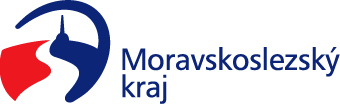 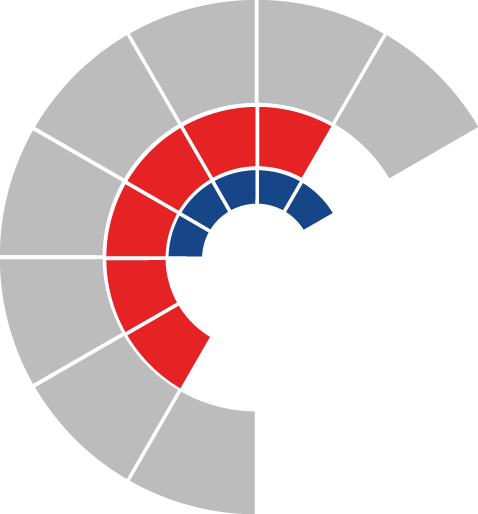 							Výbor pro životní prostředí zastupitelstva kraje 										 Výpis z usneseníČíslo jednání:	2		Datum konání:	11. února 2021Číslo usnesení: 2/13Výbor pro životní prostředí zastupitelstva krajeZapsala: Olga Rezáková, v. r.V Ostravě dne 11. února 2021Mgr. Zuzana Klusová, v. r.předsedkyně výboru pro životní prostředí1)	bere na vědomížádost pobočného spolku ZO ČSOP NOVÝ JIČÍN 70/02 ze dne 11. 1. 2021 ve věci poskytnutí dotace na realizaci projektu „Záchrana volně žijících živočichů na území MSK – provoz záchranné stanice“ dle přílohy č. 1 předloženého materiálu2)	doporučujezastupitelstvu krajerozhodnout poskytnout účelovou neinvestiční dotaci z rozpočtu kraje pobočnému spolku ZO ČSOP NOVÝ JIČÍN 70/02, IČ 47657901, na realizaci projektu „Záchrana volně žijících živočichů na území MSK – provoz záchranné stanice“ ve výši 1.100.000 Kč s časovou použitelností ode dne 1. 1. 2021 do dne 31. 12. 2021 a s tímto subjektem uzavřít smlouvu o poskytnutí dotace dle přílohy č. 2 předloženého materiálu